Brunoy, le mardi 29 mars 2016Note aux élèves et à leur familleOBJET : campagne de bourses 2016Le Service Académique des Bourses ouvre une nouvelle campagne pour permettre aux élèves des classes de seconde et de première, non boursiers, qui souhaiteraient bénéficier de cette aide financière à compter de la rentrée de septembre 2016, de déposer un dossier de demande.La bourse est octroyée sous conditions de ressources jusqu’à la fin de vos études au lycée. Afin de s’assurer que ces conditions sont remplies, vous êtes invités à :Venir retirer une fiche d’auto-évaluation  au secrétariat, porte 105Consulter  sur le site internet du lycée les documents annexesUn dossier vous sera remis dès lors que vous en ferez la requête et ne sera recevable que dûment complété et accompagné des pièces justificatives demandées. La date limite pour le retour des dossiers est fixée au  30 juin 2016.N’hésitez pas à venir vous renseigner.M. LETORT, Proviseur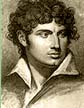 LYCEE TALMA 1 rue des Cerfs  91805 BRUNOY CEDEX  01 60 46 57 06 -    01 60 46 56 73ce.0911021r@ac-versailles.fr